Probability: This handout is a printed version of the Find the Match Quiz that is also available in an interactive version on Wordwall. 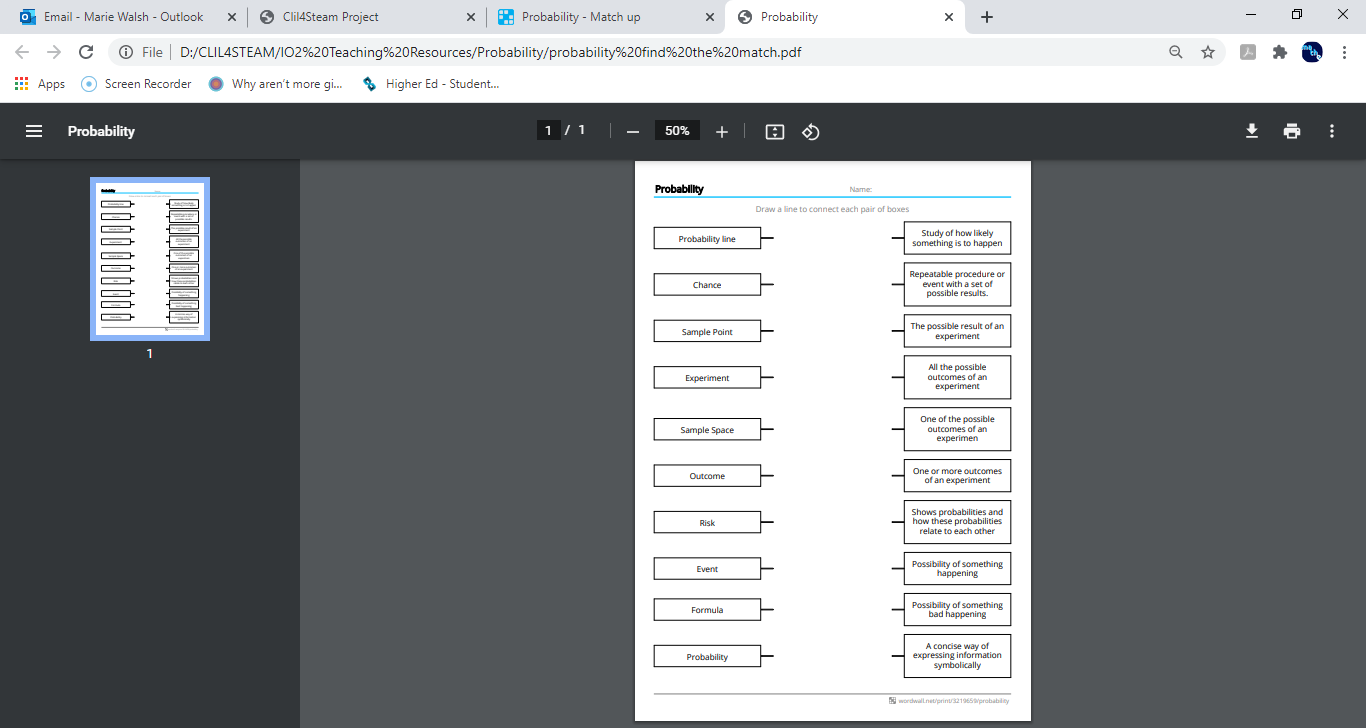 